Hoofdstuk 5 klimaat en natuurlandschap in EuropaParagraaf 1Het grootste gedeelte van Europa ligt in de lucht streek van de gematigde zone Het is daar gematigd weer maar toch is er wel verschil dat komt door de breedteligging.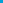 Zuid-Europa ligt in de subtropen, een deel van Noord-Europa ligt in de poolstreken dat is ten noorden van de poolcirkel.Als de wind een lange tijd uit 1 richting waait ontstaat er een zeestorm. Langs de kust van Europa stroomt de golfstroom van de zeestorm in de golf van Mexico. Die golfstroom brengt warm water naar Europa.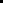 Als het zeewater warm is stijgt de lucht daar boven ook, die lucht word het land opgeblazen> aanlandige wind.Het binnen land heeft hier geen invloed van, in de zomer is het andersom dan is de zee en de kust kouder dan het binnenland want land warmt sneller op dan water.Paragraaf 2Belangrijkste hooggebergte van Europa is de Alphen. De Mont Blanc is het hoogst wel 4.808 m en ligt in het gebied van de eeuwige sneeuw.De afstand van de Mont Blanc naar de zee is 250 km.Europa is een schiereiland aan drie kanten begrensd met water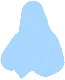 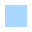 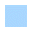 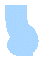 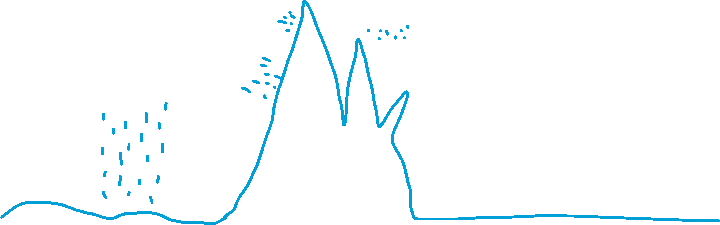                  HOOGGEBERGTE                               LANDKIMAATVochtige lucht van de zee moet vanwege bergen opstijgen dat veroorzaakt regen. Dit noem je stuwingsregen aan de andere kant van de berg daalt de lucht weer en valt er minder regen dat is de regenschaduwEen berg kan regen en tempratuur tegen houden.Hoe hoger je komt hoe kouder het wordt voor elke 100 m hoger daalt de lucht met 0.6 graden Paragraaf 3De zee heeft op een groot deel van Europa invloed. Dit klimaat word het zeeklimaat genoemdZeeklimaat kenmerken:Hele jaar door valt er neerslagDe tempraturen zijn gematigdZomers koel en in de winter niet heel erg koudZuid-Europa heeft ook een zeeklimaat maar door de breedteligging is het in het zuiden warm ’s winters en ’s zomers het heeft een Middellandse Zeeklimaat houd in droge en warme zomersSpanje en Rusland liggen in een droog klimaat daar valt minder regenBinnenland van Europa minder invloed van de zee dat merk je aan de temperaturen . in het binnenland kan het ’s winters heel koud worden en in de zomer heel warm. Het land warmt in de zomer op en koelt in de winter af dat is het belangrijkste kenmerk van het landklimaat. De overgang van zeeklimaat naar landklimaat gaat geleidelijk    In het noorden van Europa is het altijd koud daardoor kunnen geen bomen groeien. Boven de boomgrens groeien er alleen maar grassen, mossen en lage struiken. Deze landschapzone heet toendra en heeft en toendraklimaat     Paragraaf 4                                                                                                                                                                                                                                                                                                                                                                                                                                      In Europa bevolkingsdichtheid. Dat komt daar dat West- en Oost-Europa weinig reliëf heeft, in het laagland ligt vruchtbare bodems en er stromen rivieren en land bouw is er goed door de zeeklimaat. In de alpen is de bevolkingsdichtheid laag, er is veel reliëf waardoor grote delen onbewoonbaar zijnDe Rhône is een grote rivier die van de alpen naar Zwitserland gaat.Het klimaat in het Rhônedal verschilt het dal ligt op een hoogte van bijna 500m. zomers zijn warm winters zijn mildZermatt (wintersport) hoogte van 1,600m het heeft een landklimaat, een stukje hoger ligt Matterhorn 4.478m dat is een hooggebergteklimaat. In het vlakke Rhônedal werken en leven mensen het dal is daar zeer gunstig voor landbouwIn de bergen wonen weinig mensen in de zomer is er alleen wat veeteelt ze gaan naar het alpenweiden.LOEFZIJDE=DROEFZIJDESTUWINGSREGENLIJZIJDE=BLIJZIJDEREGENSCHADUW